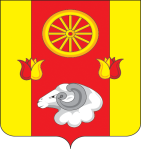 РОССИЙСКАЯ ФЕДЕРАЦИЯ
РОСТОВСКАЯ ОБЛАСТЬ РЕМОНТНЕНСКИЙ РАЙОНМУНИЦИПАЛЬНОЕ ОБРАЗОВАНИЕ«ПЕРВОМАЙСКОЕ СЕЛЬСКОЕ ПОСЕЛЕНИЕ»АДМИНИСТРАЦИЯ  ПЕРВОМАЙСКОГО СЕЛЬСКОГО ПОСЕЛЕНИЯ                                                             РАСПОРЯЖЕНИЕ:В соответствии с Трудовым кодексом Российской Федерации, Приказом Министерства труда России от 29.10.2021 № 776н «Об утверждении Типового положения о системе управления охраной труда», вступлением с 01.03.2022г. в силу Федерального закона от 02.07.2021г. № 311-ФЗ «О внесении изменений в Трудовой кодекс Российской , Приказ Минтруда России от 29.10.2021 № 772н «Об утверждении основных требований к порядку разработки и содержанию правил и инструкций по охране труда, разрабатываемых работодателем»: 1.Утвердить положение о системе управления охраной труда в Администрации Первомайского сельского поселения согласно приложению к настоящему распоряжению.2.Обеспечить ознакомление всех работников Администрации Первомайского сельского поселения с Положением о системе управления охраной труда в Администрации  Первомайского сельского поселения под подпись, а вновь принимаемых - в день допуска к работе.3. Настоящее распоряжение подлежит размещению на официальном сайте Администрации Первомайского сельского поселения и применяется к правоотношениям, возникшим с 01.03.2022 года. 4. Контроль за исполнением настоящего распоряжения оставляю за собой.Глава АдминистрацииПервомайского сельского поселения                                                          В.И. Коскин                                                                                                                                                        Приложение                                                                                                             к Распоряжению Администрации                                                                                                               Первомайского сельского                                                         поселенияот 17.03.2022 № 14ПОЛОЖЕНИЕо системе управления охраной труда   Администрации  Первомайского сельского поселения I. Общие положения1. Положение о системе управления охраной труда в Администрации Первомайского сельского поселения (далее - Положение о СУОТ) разработано с учетом Примерного положения о системе управления охраной труда, утвержденного Приказом Минтруда России от 29.10.2021 N 776н.2. Положение о СУОТ разработано также с учетом, в частности:-	раздел X "Охрана труда" ТК РФ;-	ГОСТ 12.0.230-2007. Межгосударственный стандарт. Система стандартов безопасности труда. Системы управления охраной труда. Общие требования (введен в действие Приказом Ростехрегулирования от 10.07.2007 N 169-ст);- ГОСТ 12.0.230.1-2015. Межгосударственный стандарт. Система стандартов безопасности труда. Системы управления охраной труда. Руководство по применению ГОСТ 12.0.230-2007 (введен в действие Приказом Росстандарта от 09.06.2016 N 601-ст).3. Положение о СУОТ вводится в целях соблюдения требований охраны труда в Администрации Первомайского сельского поселения, разработки мер, направленных на создание безопасных условий труда, а также предотвращения производственного травматизма и профессиональной заболеваемости.4. СУОТ представляет собой единый комплекс, состоящий из следующих элементов:-	организационной структуры управления, устанавливающей обязанности и ответственность в области охраны труда на всех уровнях управления;-мероприятий, направленных на функционирование СУОТ, включая контроль за эффективностью работы в области охраны труда;-	документированной информации (локальных нормативных актов о мероприятиях СУОТ, организационно-распорядительных документов, журналов, актов и пр.).5. Положения СУОТ распространяются на всех работников Администрации Первомайского сельского поселения. Учитывается деятельность на всех рабочих местах, структурных подразделениях.6. Положения СУОТ о безопасности, касающиеся нахождения и перемещения на объектах Администрации Первомайского сельского поселения, распространяются на всех лиц. Данные положения доводятся до сведения указанных лиц при проведении вводных инструктажей, включаются в договоры о выполнении подрядных работ.7. Для целей настоящего Положения о СУОТ разрабатываются и внедряются необходимые меры, направленные на обеспечение безопасных условий нахождения в здании и осуществления в нем трудовой деятельности. В рамках взаимодействия по охране труда учитываются потребности и ожидания работников Администрации Первомайского сельского поселения и иных заинтересованных сторон.8. Информация о мерах безопасности, принимаемых в рамках СУОТ, доводится до сведения заинтересованных лиц при проведении вводного инструктажа и включается в договоры о выполнении подрядных работ.9. Положение о допуске подрядных организаций к производству работ на территории Первомайского сельского поселения, определяющее правила организации данных работ, а также документы, представляемые перед допуском к ним, утверждается главой Администрации.10. Разработка, согласование, утверждение и пересмотр документов СУОТ осуществляются в соответствии с Положением о документообороте в Администрации Первомайского сельского поселения.II. Политика в области охраны труда11. Политика в области охраны труда учитывает специфику деятельности Администрации Первомайского сельского поселения, особенности организации работы в нем, а также профессиональные риски.12. Политика в области охраны труда направлена на сохранение жизни и здоровья работников Администрации Первомайского сельского поселения в процессе их трудовой деятельности, а также на обеспечение безопасных условий труда. Она предполагает управление рисками производственного травматизма и профессиональной заболеваемости.13. В Администрации Первомайского сельского поселения обеспечивается устранение опасностей и снижение уровней профессиональных рисков на рабочих местах, совершенствуется СУОТ.14. Целью политики в области охраны труда является сохранение жизни и здоровья работников, а также постоянное улучшение условий и охраны труда.15. Администрация Первомайского сельского поселения гарантирует выполнение государственных нормативных требований охраны труда и добровольно принятых обязательств в этой области.16. В обеспечение указанной гарантии Администрации Первомайского сельского поселения намерено принять необходимые меры и реализовать соответствующие мероприятия.17. Для достижения целей политики в области охраны труда реализуются следующие мероприятия:-	проведение специальной оценки условий труда (СОУТ), выявление опасностей и оценка уровней профессиональных рисков;-	обеспечение стендами с печатными материалами по охране труда;-	обучение в области охраны труда;-	внедрение программ электронного документооборота в области охраны труда с учетом требований законодательства;-	приобретение и монтаж установок (автоматов) с питьевой водой для работников;-	организация мест общего отдыха и психоэмоциональной разгрузки;-	организация площадки и размещение на ней инвентаря для занятий спортом;-	установка современных отопительных и вентиляционных систем, систем кондиционирования воздуха, отвечающих нормативным требованиям, для обеспечения благоприятного теплового режима и микроклимата, чистоты воздушной среды в рабочей и обслуживаемых зонах помещений;          -	обеспечение естественного и искусственного освещения на рабочих местах и в иных помещениях.18. В начале каждого года политика в области охраны труда оценивается на соответствие стратегическим задачам Администрации Первомайского сельского поселения в области охраны труда.При необходимости данная политика пересматривается исходя из результатов оценки эффективности СУОТ, приведенных в ежегодном отчете о функционировании СУОТ.III. Разработка и внедрение СУОТ19. Возложение обязанностей на работников, наделение их полномочиями осуществляется в соответствии с базовыми подходами, которые установлены настоящим Положением о СУОТ относительно распределения зон ответственности в рамках СУОТ.20. Информация об ответственных лицах, их полномочиях и зоне ответственности в рамках СУОТ утверждается главой Администрации Первомайского сельского поселения. С данной информацией должны быть ознакомлены все работники.21. Глава Администрации является ответственным за функционирование СУОТ, полное соблюдение требований охраны труда в Администрации Первомайского сельского поселения, а также за реализацию мер по улучшению условий труда работников.22. Распределение конкретных обязанностей в рамках функционирования СУОТ осуществляется по уровням управления.23. Обязанности в рамках функционирования СУОТ, распределяемые по уровням управления, закрепляются в должностной инструкции ответственного работника.24. В Администрации Первомайского сельского поселения устанавливается двухуровневая система управления охраной труда.25. Уровни управления охраной труда:1)	в Администрации Первомайского сельского поселения в целом - уровень управления "А";2)	в секторе - уровень управления "Б".26. На уровне управления "А" устанавливаются обязанности:1)	Администрации Первомайского сельского поселения в лице главы Администрации ;27. На уровне управления "Б" устанавливаются обязанности:1)	руководителей сектора;2)	специалиста по охране труда;3)	иных работников.28. Обязанности в рамках функционирования СУОТ распределяются исходя из следующего разделения зон ответственности:1) Администрации Первомайского сельского поселения в лице главы Администрации - обеспечение создания безопасных условий и охраны труда, выполнения мер, установленных ст. 214 ТК РФ;3) начальник сектора:-	обеспечение функционирования СУОТ на уровне структурного подразделения;-   организация подготовки по охране труда;-	участие в организации управления профессиональными рисками;- обеспечение участия работников структурного подразделения (их представителя) в мероприятиях по разработке и внедрению мер, направленных на улучшение условий и охраны труда;-	участие в организации и осуществлении контроля за состоянием условий и охраны труда в структурном подразделении;-	информирование работодателя о несчастных случаях, произошедших в структурном подразделении;-	обеспечение исполнения указаний и предписаний органов государственной власти, а также рекомендаций специалиста по охране труда;-	приостановление работ в структурном подразделении в случаях, установленных требованиями охраны труда;-	обеспечение размещения в общедоступных местах структурного подразделения документов и информации, содержащих требования охраны труда, для ознакомления с ними работников данного подразделения и иных лиц;-	принятие мер по вызову скорой медицинской помощи и организации доставки пострадавших в медицинскую организацию при авариях и несчастных случаях, произошедших в структурном подразделении;4) специалист по охране труда:-	координация всех направлений функционирования СУОТ;-	разработка перечня актуальных нормативных правовых актов, в том числе локальных, содержащих требования охраны труда. Перечень утверждает Глава Администрации Первомайского сельского поселения;-	обеспечение доступа работников к актуальным нормативным правовым актам, методической документации в области охраны труда;-	контроль за соблюдением требований охраны труда;-	мониторинг состояния условий и охраны труда;-	разработка и организация мероприятий по улучшению условий и охраны труда, контроль их выполнения;-	участие в разработке и пересмотре локальных нормативных актов по охране труда;-	участие в управлении профессиональными рисками;-	участие в комиссии, образованной для расследования несчастного случая;5) иные работники:-	соблюдение требований охраны труда в рамках выполнения трудовых функций, в том числе требований инструкций по охране труда, правил внутреннего трудового распорядка и другое;-	информирование непосредственного руководителя о признаках неисправности технических средств, оборудования, установленных на рабочем месте;-	извещение непосредственного или вышестоящего руководителя о любой ситуации, угрожающей жизни и здоровью людей, о несчастном случае или об ухудшении состояния своего здоровья;-	соблюдение утвержденного порядка (инструкции) действий в случае возникновения аварии или иной ситуации, представляющей угрозу жизни и здоровью человека.IV. Планирование СУОТ29. Планирование СУОТ осуществляется с учетом опасностей и уровней профессиональных рисков. Они выявляются (идентифицируются) и оцениваются с привлечением независимой организации, обладающей необходимой компетенцией. Выявление (идентификация) опасностей, представляющих угрозу жизни и здоровью работников, и составление их перечня производятся с учетом рекомендаций по классификации, обнаружению, распознаванию и описанию опасностей.30. В качестве опасностей, которые могут угрожать здоровью работников в связи с их трудовой деятельностью в Администрации Первомайского сельского поселения рассматриваются следующие:-	психоэмоциональная перегрузка;-	перенапряжение зрительного анализатора.31. В Администрации Первомайского сельского поселения обеспечивается систематическое выявление опасностей и профессиональных рисков, регулярно проводится их анализ и им дается оценка.32. При оценке уровня профессиональных рисков в отношении выявленных опасностей учитывается специфика деятельности Администрации Первомайского сельского поселения.33. План мероприятий по охране труда составляется ежегодно с учетом перечня мероприятий, закрепленных в политике в области охраны труда. При составлении плана мероприятий учитываются также основные процессы работы по охране труда.34. План мероприятий утверждается Главой Администрации Первомайского сельского поселения.35. В плане мероприятий отражаются, в частности:1)	перечень (наименование) планируемых мероприятий;2)	ожидаемый результат каждого мероприятия;3)	срок реализации мероприятия;4)	лица, ответственные за реализацию мероприятия;5)	выделяемые ресурсы и источники финансирования мероприятий.36. При планировании мероприятия учитываются изменения, касающиеся таких аспектов:-	нормативного регулирования, содержащего государственные нормативные требования охраны труда;-	условий труда работников (по результатам СОУТ и оценки профессиональных рисков (ОПР));37. Целями в области охраны труда в Администрации Первомайского сельского поселения в соответствии с политикой в области охраны труда является сохранение жизни и здоровья работников, а также постоянное улучшение условий и охраны труда.38. Достижение указанных целей обеспечивается реализацией мероприятий, предусмотренных политикой в области охраны труда.39. Мероприятия, направленные на сохранение жизни и здоровья работников, должны привести, в частности, к следующим результатам:-	к устойчивой положительной динамике улучшения условий и охраны труда;-	отсутствию нарушений обязательных требований в области охраны труда;-	достижению показателей улучшения условий труда.40. Достижение целей по охране труда планируется. При планировании определяются ресурсы, ответственные лица, сроки достижения, способы и показатели оценки уровня достижения этих целей.V. Обеспечение функционирования СУОТ41. Планирование и реализация мероприятий по охране труда осуществляются в соответствии с государственными нормативными требованиями охраны труда. Учитывается передовой отечественный и зарубежный опыт работы по улучшению условий и охраны труда. Возможность выделения финансовых ресурсов для реализации указанного опыта оценивается при составлении плана мероприятий.42. В целях обеспечения функционирования СУОТ в должностной инструкции работника соответствующего уровня управления охраной труда определяются компетенции, которые влияют или могут влиять на безопасность производственных процессов, а также требования к профессиональной компетентности в сфере охраны труда в зависимости от возлагаемых на него обязанностей в рамках функционирования СУОТ.43. Работникам, которые влияют или могут влиять на безопасность производственных процессов, обеспечивается:-	подготовка в области выявления опасностей при выполнении работ и реализации мер реагирования на них;-	непрерывная подготовка и повышение квалификации в области охраны труда.44. Работники, прошедшие обучение и повышение квалификации в области охраны труда, включаются в реестр, утверждаемый Главой Администрации Первомайского сельского поселения.45. В рамках СУОТ работники должны быть проинформированы:-	о политике и целях Администрация Первомайского сельского поселения в области охраны труда;-	системе стимулирования за соблюдение государственных нормативных требований охраны труда;-	ответственности за нарушение указанных требований;-	опасностях и рисках на рабочих местах, а также мерах управления, разработанных в      их отношении.46. Информирование обеспечивается в соответствии с Приказом Минтруда России от 29.10.2021 N 773н. Формат информирования определяется при планировании мероприятия в рамках СУОТ.VI. Функционирование СУОТ47. Основными процессами, обеспечивающими функционирование СУОТ в Администрации  Первомайского сельского поселения, являются:1)	специальная оценка условий труда;2)	оценка профессиональных рисков;3)	проведение медицинских осмотров и освидетельствования работников;4)	обучение работников;5)	обеспечение работников средствами индивидуальной защиты;6)	обеспечение безопасности работников при эксплуатации зданий и сооружений;7)	обеспечение безопасности работников при эксплуатации оборудования;8)	обеспечение безопасности работников при осуществлении технологических процессов;9)	обеспечение безопасности работников при эксплуатации инструментов;10)	обеспечение безопасности работников подрядных организаций;11)	санитарно-бытовое обеспечение работников;12)	соблюдение режима труда и отдыха работников в соответствии с трудовым законодательством и иными нормативными правовыми актами, содержащими нормы трудового права;13)	обеспечение социального страхования работников;14)	взаимодействие с государственными надзорными органами, органами исполнительной власти и профсоюзного контроля;15)	реагирование на аварийные ситуации;16)	реагирование на несчастные случаи;17)	реагирование на профессиональные заболевания.48. Порядок действий, обеспечивающих функционирование процессов и СУОТ в целом, определяется следующими основными процессами и процедурами:1)	планирование и выполнение мероприятий по охране труда;2)	контроль планирования и выполнения таких мероприятий, их анализ по результатам контроля;3)	формирование корректирующих действий по совершенствованию функционирования СУОТ;4)	управление документами СУОТ;5)	информирование работников, взаимодействие с ними;6)	распределение обязанностей по обеспечению функционирования СУОТ.49. В организации проводятся профилактические мероприятия по отработке действий работников при несчастном случае, аварии, риске их возникновения, а также по их устранению, расследованию причин возникновения.50. Порядок реагирования на несчастные случаи и аварийные ситуации, их расследования и оформления отчетных документов определяется инструкцией, утвержденной Главой Администрации Первомайского сельского поселения.VII. Оценка результатов деятельности          51. Объектами контроля при функционировании СУОТ являются мероприятия, процессы и процедуры, реализуемые в рамках СУОТ.52. К основным видам контроля функционирования СУОТ относятся:1)	контроль состояния рабочего места, оборудования, инструментов, сырья;      контроль выполнения работ работником в рамках производственных и технологических процессов; выявление опасностей и определение уровня профессионального риска; контроль показателей реализации мероприятий, процессов и процедур;2)	контроль выполнения процессов, имеющих периодический характер (СОУТ, обучение по охране труда, проведение медицинских осмотров);3)	учет и анализ несчастных случаев, профессиональных заболеваний;4)	учет изменений государственных нормативных требований охраны труда, соглашений по охране труда, изменения существующих или внедрения новых технологических процессов, оборудования;5)	контроль эффективности функционирования отдельных элементов СУОТ и системы в целом.  53. В рамках контрольных мероприятий может использоваться фото- и видеофиксация.  54. Виды и методы контроля применительно к конкретным процессам (процедурам) определяются планом мероприятий. По результатам контроля составляется акт. 55. В Администрации Первомайского сельского поселения составляется ежегодный отчет о функционировании СУОТ.     56. В ежегодном отчете отражается оценка следующих показателей:1)	достижение целей в области охраны труда;2)	способность СУОТ, действующей в Администрации Первомайского сельского поселения обеспечивать выполнение обязанностей, отраженных в политике в области охраны труда;3)	эффективность действий на всех уровнях управления;4)	необходимость дальнейшего развития СУОТ, включая корректировку целей в области охраны труда, перераспределение обязанностей должностных лиц, перераспределение ресурсов;5)	необходимость своевременной подготовки работников, которых затронут решения об изменении СУОТ;6)	необходимость изменения критериев оценки эффективности функционирования СУОТ;7)	полнота идентификации опасностей и управления профессиональными рисками в рамках СУОТ;8)	необходимость выработки корректирующих мер. 57. Показатели контроля функционирования СУОТ определяются, в частности, следующими данными:-	абсолютными показателями (время на выполнение, стоимость, технические показатели и прочие.);        -	относительными показателями (соотношение планируемых и фактических результатов, показатели в сравнении с другими процессами и пр.);    -	качественными показателями (актуальность и доступность исходных данных для реализации процессов СУОТ).      58. С учетом данных ежегодного отчета оценивается необходимость привлечения независимой специализированной организации для обеспечения внешнего контроля СУОТ.VIII. Улучшение функционирования СУОТ      59. С учетом показателей ежегодного отчета о функционировании СУОТ в Администрации Первомайского сельского поселения при необходимости реализуются корректирующие меры по совершенствованию ее функционирования.60. Реализация корректирующих мер состоит из следующих этапов:-	разработка;-	формирование;-	планирование;-	внедрение;-	контроль.61. Действия на каждом этапе реализации корректирующих мер, сроки их выполнения, ответственные лица утверждаются главой Администрации.62. На этапах разработки и формирования корректирующих мер производится опрос работников относительно совершенствования функционирования СУОТ.63. Взаимодействие с работниками (их представителями) в рамках СУОТ в целом производится на уровне управления "Б".64. Работники должны быть проинформированы о результатах деятельности организации по улучшению СУОТ. (Лист ознакомления с Положением о систему управления охраной труда в Администрации Первомайского сельского поселения представлен согласно приложению № 1 к данному положению).Приложение 1к Положению о системе управления охраной труда в Администрации  Первомайского сельского поселенияЛист ознакомления с Положениемо системе управления охраной трудав Администрации   Первомайского сельского поселения17.03.2022№ 14                     с.ПервомайскоеОб утверждении Положения о системе управления охраной труда в Администрации Первомайского сельского поселенияN п/пФ.И.О. работникаСтруктурное подразделение и наименование должностиДата ознакомленияПодпись работника1.2.3.4.5.6.7.